ИзвещениеО внесении изменений в котировочную документацию № 026/ТВРЗ/2019Уважаемые господа!АО «ВРМ» в лице Тамбовского  ВРЗ АО «ВРМ» сообщает Вам о внесении изменений в котировочную документацию №  026/ТВРЗ/2019 на поставку ТМЦ   для нужд Тамбовского ВРЗ АО «ВРМ».1. Внести изменения в извещение о запросе котировок цен и изложить его в следующей редакции: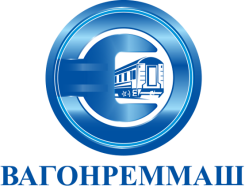 АКЦИОНЕРНОЕ ОБЩЕСТВО «ВАГОНРЕММАШ»Филиал Тамбовский вагоноремонтный завод392009, г. Тамбов, пл. Мастерских, д. 1тел. (4752) 44-49-59, факс 44-49-02, e-mail: tvrz@vagonremmash.ru        «Тамбовский ВРЗ АО «ВРМ»  (далее – Заказчик) сообщает о проведении запроса котировок цен № 026/ТВРЗ/2019 с целью выбора организации на право заключения договора поставки ТМЦ для нужд Тамбовского ВРЗ АО «ВРМ» в 2019 году. Котировочные заявки подаются в письменной форме в запечатанных конвертах до 10-00 часов московского времени «15» апреля 2019г. по адресу: 392009, г. Тамбов, пл. Мастерских, д. 1.Организатором запроса котировок цен является Тамбовский ВРЗ АО «ВРМ» в лице отдела материально-технического обеспечения (далее Организатор).  Представитель Организатора, ответственный за проведение запроса котировок цен – Сычёва Анна Юрьевна, email: au.sicheva@vagonremmash.ru. Тел. (4752) 79-09-31 доб. 309.Извещение о проведении запроса котировок цен № 026/ТВРЗ/2019 размещено на официальном сайте АО «ВРМ» www.vagonremmash.ru  ,(раздел «Тендеры»).Предметом запроса котировок цен является поставка ТМЦ для нужд Тамбовского ВРЗ АО «ВРМ» в 2019 году. ЛОТ№1 на поставку электротехнической продукции для нужд Тамбовского ВРЗ АО «ВРМ» в  2019 году.ЛОТ№2 на поставку горюче смазочных материалов для нужд Тамбовского ВРЗ АО «ВРМ» в  2019 году.ЛОТ№3 на поставку теплоизоляционной продукции для нужд Тамбовского ВРЗ АО «ВРМ» в 2019 году.ЛОТ№4 на поставку огнеупорной продукции для нужд Тамбовского ВРЗ АО «ВРМ» в 2019 году.ЛОТ№5 на поставку лакокрасочных материалов для нужд Тамбовского ВРЗ АО «ВРМ» в  2019 году.ЛОТ№6 на поставку фурнитуры для нужд Тамбовского ВРЗ АО «ВРМ» в 2019 году.ЛОТ№7 на поставку проволоки и электродов для нужд Тамбовского ВРЗ АО «ВРМ» в 2019 году.ЛОТ№8 на поставку металлорукава для нужд Тамбовского ВРЗ АО «ВРМ» в 2019 году.ЛОТ№9 на поставку пенополиуретана для нужд Тамбовского ВРЗ АО «ВРМ» в 2019 году.ЛОТ№10 на поставку соединения вращаемого для нужд Тамбовского ВРЗ АО «ВРМ» в 2019 году.ЛОТ№11 на поставку шпатлевки со стекловолокном для нужд Тамбовского ВРЗ АО «ВРМ» в 2019 году.ЛОТ№12 на поставку втулок крепежных для нужд Тамбовского ВРЗ АО «ВРМ» в 2019 году.           Начальная (максимальная) цена договора:ЛОТ№ 1. 39 732 274 (тридцать девять миллионов семьсот тридцать две тысячи двести семьдесят четыре) рубля 07 коп. без учета НДС, 47 678 728   (сорок семь миллионов шестьсот семьдесят восемь тысяч семьсот двадцать восемь) рублей 88 коп. с учетом всех налогов включая НДС.ЛОТ№ 2. 7 762 423 (семь миллионов семьсот шестьдесят две тысячи четыреста двадцать три ) рубля 48 коп. без учета НДС, 9 314 908 (девять миллионов триста четырнадцать тысяч девятьсот восемь) рублей 18 коп. с учетом всех налогов включая НДС.ЛОТ№ 3. 254 320 (двести пятьдесят четыре тысячи триста двадцать) рублей 00 коп. без учета НДС, 305 184 (триста пять тысяч сто восемьдесят четыре) рубля 00 коп. с учетом всех налогов включая НДС.ЛОТ№ 4. 91 765 (девяносто одна тысяча семьсот шестьдесят пять)  рублей 20 коп. без учета НДС, 110 118 (сто десять тысяч  сто восемнадцать) рублей 24 коп. с учетом всех налогов включая НДС.ЛОТ№ 5. 49 338 (сорок девять тысяч триста тридцать восемь)  евро 75 центов без учета НДС, 59 206 (пятьдесят девять тысяч двести шесть) евро 50 центов с учетом всех налогов включая НДС.ЛОТ№ 6. 3 428 665 (три миллиона четыреста двадцать восемь тысяч шестьсот шестьдесят пять) рублей 07 коп. без учета НДС, 4 114 398 (четыре миллиона сто четырнадцать тысяч триста девяносто восемь) рублей 08 коп. с учетом всех налогов включая НДС.ЛОТ№ 7.  9 758 935 (девять миллионов семьсот пятьдесят восемь тысяч девятьсот тридцать пять) рублей 00 коп. без учета НДС, 11 710 722 (одиннадцать миллионов семьсот десять тысяч семьсот двадцать два) рубля 00 коп. с учетом всех налогов включая НДС.ЛОТ№ 8.  4 472 700 (четыре миллиона четыреста семьдесят две тысячи семьсот)  рублей 00 коп. без учета НДС, 5 367 240 (пять миллионов триста шестьдесят семь тысяч двести сорок) рублей 00 коп. с учетом всех налогов включая НДС.ЛОТ№ 9.  7 324 240 (семь миллионов триста двадцать четыре тысячи двести сорок)  рублей 00 коп. без учета НДС, 8 789 088 (восемь миллионов семьсот восемьдесят девять тысяч восемьдесят восемь) рублей 00 коп. с учетом всех налогов включая НДС.ЛОТ№ 10.    1 883 230 (один миллион восемьсот восемьдесят три тысячи двести тридцать) рублей 14 коп. без учета НДС, 2 259 876 (два миллиона двести пятьдесят девять тысяч восемьсот семьдесят шесть) рублей 17 коп. с учетом всех налогов включая НДС.ЛОТ№ 11.  190 739 (сто девяносто тысяч семьсот тридцать девять ) рублей 00 коп. без учета НДС, 228 886 (двести двадцать восемь тысяч восемьсот восемьдесят шесть) рублей 80 коп. с учетом всех налогов включая НДС.ЛОТ№ 12.  6 574 569 (шесть миллионов пятьсот семьдесят четыре тысячи пятьсот шестьдесят девять)  рублей 12 коп. без учета НДС, 7 889 482 (семь миллионов восемьсот восемьдесят девять тысяч четыреста восемьдесят два) рубля 94 коп. с учетом всех налогов включая НДС.»    2. Внести изменения в п.7.2. котировочной документации и изложить его в следующей редакции:«Начальная (максимальная) стоимость Товара составляет: ЛОТ№ 1. 39 732 274 (тридцать девять миллионов семьсот тридцать две тысячи двести семьдесят четыре) рубля 07 коп. без учета НДС, 47 678 728   (сорок семь миллионов шестьсот семьдесят восемь тысяч семьсот двадцать восемь) рублей 88 коп. с учетом всех налогов включая НДС.ЛОТ№ 2. 7 762 423 (семь миллионов семьсот шестьдесят две тысячи четыреста двадцать три ) рубля 48 коп. без учета НДС, 9 314 908 (девять миллионов триста четырнадцать тысяч девятьсот восемь) рублей 18 коп. с учетом всех налогов включая НДС.ЛОТ№ 3. 254 320 (двести пятьдесят четыре тысячи триста двадцать) рублей 00 коп. без учета НДС, 305 184 (триста пять тысяч сто восемьдесят четыре) рубля 00 коп. с учетом всех налогов включая НДС.ЛОТ№ 4. 91 765 (девяносто одна тысяча семьсот шестьдесят пять)  рублей 20 коп. без учета НДС, 110 118 (сто десять тысяч  сто восемнадцать) рублей 24 коп. с учетом всех налогов включая НДС.ЛОТ№ 5. 49 338 (сорок девять тысяч триста тридцать восемь)  евро 75 центов без учета НДС, 59 206 (пятьдесят девять тысяч двести шесть) евро 50 центов с учетом всех налогов включая НДС.ЛОТ№ 6. 3 428 665 (три миллиона четыреста двадцать восемь тысяч шестьсот шестьдесят пять) рублей 07 коп. без учета НДС, 4 114 398 (четыре миллиона сто четырнадцать тысяч триста девяносто восемь) рублей 08 коп. с учетом всех налогов включая НДС.ЛОТ№ 7.  9 758 935 (девять миллионов семьсот пятьдесят восемь тысяч девятьсот тридцать пять) рублей 00 коп. без учета НДС, 11 710 722 (одиннадцать миллионов семьсот десять тысяч семьсот двадцать два) рубля 00 коп. с учетом всех налогов включая НДС.ЛОТ№ 8.  4 472 700 (четыре миллиона четыреста семьдесят две тысячи семьсот)  рублей 00 коп. без учета НДС, 5 367 240 (пять миллионов триста шестьдесят семь тысяч двести сорок) рублей 00 коп. с учетом всех налогов включая НДС.ЛОТ№ 9.  7 324 240 (семь миллионов триста двадцать четыре тысячи двести сорок)  рублей 00 коп. без учета НДС, 8 789 088 (восемь миллионов семьсот восемьдесят девять тысяч восемьдесят восемь) рублей 00 коп. с учетом всех налогов включая НДС.ЛОТ№ 10.    1 883 230 (один миллион восемьсот восемьдесят три тысячи двести тридцать) рублей 14 коп. без учета НДС, 2 259 876 (два миллиона двести пятьдесят девять тысяч восемьсот семьдесят шесть) рублей 17 коп. с учетом всех налогов включая НДС.ЛОТ№ 11.  190 739 (сто девяносто тысяч семьсот тридцать девять ) рублей 00 коп. без учета НДС, 228 886 (двести двадцать восемь тысяч восемьсот восемьдесят шесть) рублей 80 коп. с учетом всех налогов включая НДС.ЛОТ№ 12.  6 574 569 (шесть миллионов пятьсот семьдесят четыре тысячи пятьсот шестьдесят девять)  рублей 12 коп. без учета НДС, 7 889 482 (семь миллионов восемьсот восемьдесят девять тысяч четыреста восемьдесят два) рубля 94 коп. с учетом всех налогов включая НДС.»    3. Внести изменения в объем и единичные расценки в приложениях №6 и №11 к запросу котировок цен.        «Тамбовский ВРЗ АО «ВРМ»  (далее – Заказчик) сообщает о проведении запроса котировок цен № 026/ТВРЗ/2019 с целью выбора организации на право заключения договора поставки ТМЦ для нужд Тамбовского ВРЗ АО «ВРМ» в 2019 году. Котировочные заявки подаются в письменной форме в запечатанных конвертах до 10-00 часов московского времени «15» апреля 2019г. по адресу: 392009, г. Тамбов, пл. Мастерских, д. 1.Организатором запроса котировок цен является Тамбовский ВРЗ АО «ВРМ» в лице отдела материально-технического обеспечения (далее Организатор).  Представитель Организатора, ответственный за проведение запроса котировок цен – Сычёва Анна Юрьевна, email: au.sicheva@vagonremmash.ru. Тел. (4752) 79-09-31 доб. 309.Извещение о проведении запроса котировок цен № 026/ТВРЗ/2019 размещено на официальном сайте АО «ВРМ» www.vagonremmash.ru  ,(раздел «Тендеры»).Предметом запроса котировок цен является поставка ТМЦ для нужд Тамбовского ВРЗ АО «ВРМ» в 2019 году. ЛОТ№1 на поставку электротехнической продукции для нужд Тамбовского ВРЗ АО «ВРМ» в  2019 году.ЛОТ№2 на поставку горюче смазочных материалов для нужд Тамбовского ВРЗ АО «ВРМ» в  2019 году.ЛОТ№3 на поставку теплоизоляционной продукции для нужд Тамбовского ВРЗ АО «ВРМ» в 2019 году.ЛОТ№4 на поставку огнеупорной продукции для нужд Тамбовского ВРЗ АО «ВРМ» в 2019 году.ЛОТ№5 на поставку лакокрасочных материалов для нужд Тамбовского ВРЗ АО «ВРМ» в  2019 году.ЛОТ№6 на поставку фурнитуры для нужд Тамбовского ВРЗ АО «ВРМ» в 2019 году.ЛОТ№7 на поставку проволоки и электродов для нужд Тамбовского ВРЗ АО «ВРМ» в 2019 году.ЛОТ№8 на поставку металлорукава для нужд Тамбовского ВРЗ АО «ВРМ» в 2019 году.ЛОТ№9 на поставку пенополиуретана для нужд Тамбовского ВРЗ АО «ВРМ» в 2019 году.ЛОТ№10 на поставку соединения вращаемого для нужд Тамбовского ВРЗ АО «ВРМ» в 2019 году.ЛОТ№11 на поставку шпатлевки со стекловолокном для нужд Тамбовского ВРЗ АО «ВРМ» в 2019 году.ЛОТ№12 на поставку втулок крепежных для нужд Тамбовского ВРЗ АО «ВРМ» в 2019 году.           Начальная (максимальная) цена договора:ЛОТ№ 1. 39 732 274 (тридцать девять миллионов семьсот тридцать две тысячи двести семьдесят четыре) рубля 07 коп. без учета НДС, 47 678 728   (сорок семь миллионов шестьсот семьдесят восемь тысяч семьсот двадцать восемь) рублей 88 коп. с учетом всех налогов включая НДС.ЛОТ№ 2. 7 762 423 (семь миллионов семьсот шестьдесят две тысячи четыреста двадцать три ) рубля 48 коп. без учета НДС, 9 314 908 (девять миллионов триста четырнадцать тысяч девятьсот восемь) рублей 18 коп. с учетом всех налогов включая НДС.ЛОТ№ 3. 254 320 (двести пятьдесят четыре тысячи триста двадцать) рублей 00 коп. без учета НДС, 305 184 (триста пять тысяч сто восемьдесят четыре) рубля 00 коп. с учетом всех налогов включая НДС.ЛОТ№ 4. 91 765 (девяносто одна тысяча семьсот шестьдесят пять)  рублей 20 коп. без учета НДС, 110 118 (сто десять тысяч  сто восемнадцать) рублей 24 коп. с учетом всех налогов включая НДС.ЛОТ№ 5. 49 338 (сорок девять тысяч триста тридцать восемь)  евро 75 центов без учета НДС, 59 206 (пятьдесят девять тысяч двести шесть) евро 50 центов с учетом всех налогов включая НДС.ЛОТ№ 6. 3 428 665 (три миллиона четыреста двадцать восемь тысяч шестьсот шестьдесят пять) рублей 07 коп. без учета НДС, 4 114 398 (четыре миллиона сто четырнадцать тысяч триста девяносто восемь) рублей 08 коп. с учетом всех налогов включая НДС.ЛОТ№ 7.  9 758 935 (девять миллионов семьсот пятьдесят восемь тысяч девятьсот тридцать пять) рублей 00 коп. без учета НДС, 11 710 722 (одиннадцать миллионов семьсот десять тысяч семьсот двадцать два) рубля 00 коп. с учетом всех налогов включая НДС.ЛОТ№ 8.  4 472 700 (четыре миллиона четыреста семьдесят две тысячи семьсот)  рублей 00 коп. без учета НДС, 5 367 240 (пять миллионов триста шестьдесят семь тысяч двести сорок) рублей 00 коп. с учетом всех налогов включая НДС.ЛОТ№ 9.  7 324 240 (семь миллионов триста двадцать четыре тысячи двести сорок)  рублей 00 коп. без учета НДС, 8 789 088 (восемь миллионов семьсот восемьдесят девять тысяч восемьдесят восемь) рублей 00 коп. с учетом всех налогов включая НДС.ЛОТ№ 10.    1 883 230 (один миллион восемьсот восемьдесят три тысячи двести тридцать) рублей 14 коп. без учета НДС, 2 259 876 (два миллиона двести пятьдесят девять тысяч восемьсот семьдесят шесть) рублей 17 коп. с учетом всех налогов включая НДС.ЛОТ№ 11.  190 739 (сто девяносто тысяч семьсот тридцать девять ) рублей 00 коп. без учета НДС, 228 886 (двести двадцать восемь тысяч восемьсот восемьдесят шесть) рублей 80 коп. с учетом всех налогов включая НДС.ЛОТ№ 12.  6 574 569 (шесть миллионов пятьсот семьдесят четыре тысячи пятьсот шестьдесят девять)  рублей 12 коп. без учета НДС, 7 889 482 (семь миллионов восемьсот восемьдесят девять тысяч четыреста восемьдесят два) рубля 94 коп. с учетом всех налогов включая НДС.»    2. Внести изменения в п.7.2. котировочной документации и изложить его в следующей редакции:«Начальная (максимальная) стоимость Товара составляет: ЛОТ№ 1. 39 732 274 (тридцать девять миллионов семьсот тридцать две тысячи двести семьдесят четыре) рубля 07 коп. без учета НДС, 47 678 728   (сорок семь миллионов шестьсот семьдесят восемь тысяч семьсот двадцать восемь) рублей 88 коп. с учетом всех налогов включая НДС.ЛОТ№ 2. 7 762 423 (семь миллионов семьсот шестьдесят две тысячи четыреста двадцать три ) рубля 48 коп. без учета НДС, 9 314 908 (девять миллионов триста четырнадцать тысяч девятьсот восемь) рублей 18 коп. с учетом всех налогов включая НДС.ЛОТ№ 3. 254 320 (двести пятьдесят четыре тысячи триста двадцать) рублей 00 коп. без учета НДС, 305 184 (триста пять тысяч сто восемьдесят четыре) рубля 00 коп. с учетом всех налогов включая НДС.ЛОТ№ 4. 91 765 (девяносто одна тысяча семьсот шестьдесят пять)  рублей 20 коп. без учета НДС, 110 118 (сто десять тысяч  сто восемнадцать) рублей 24 коп. с учетом всех налогов включая НДС.ЛОТ№ 5. 49 338 (сорок девять тысяч триста тридцать восемь)  евро 75 центов без учета НДС, 59 206 (пятьдесят девять тысяч двести шесть) евро 50 центов с учетом всех налогов включая НДС.ЛОТ№ 6. 3 428 665 (три миллиона четыреста двадцать восемь тысяч шестьсот шестьдесят пять) рублей 07 коп. без учета НДС, 4 114 398 (четыре миллиона сто четырнадцать тысяч триста девяносто восемь) рублей 08 коп. с учетом всех налогов включая НДС.ЛОТ№ 7.  9 758 935 (девять миллионов семьсот пятьдесят восемь тысяч девятьсот тридцать пять) рублей 00 коп. без учета НДС, 11 710 722 (одиннадцать миллионов семьсот десять тысяч семьсот двадцать два) рубля 00 коп. с учетом всех налогов включая НДС.ЛОТ№ 8.  4 472 700 (четыре миллиона четыреста семьдесят две тысячи семьсот)  рублей 00 коп. без учета НДС, 5 367 240 (пять миллионов триста шестьдесят семь тысяч двести сорок) рублей 00 коп. с учетом всех налогов включая НДС.ЛОТ№ 9.  7 324 240 (семь миллионов триста двадцать четыре тысячи двести сорок)  рублей 00 коп. без учета НДС, 8 789 088 (восемь миллионов семьсот восемьдесят девять тысяч восемьдесят восемь) рублей 00 коп. с учетом всех налогов включая НДС.ЛОТ№ 10.    1 883 230 (один миллион восемьсот восемьдесят три тысячи двести тридцать) рублей 14 коп. без учета НДС, 2 259 876 (два миллиона двести пятьдесят девять тысяч восемьсот семьдесят шесть) рублей 17 коп. с учетом всех налогов включая НДС.ЛОТ№ 11.  190 739 (сто девяносто тысяч семьсот тридцать девять ) рублей 00 коп. без учета НДС, 228 886 (двести двадцать восемь тысяч восемьсот восемьдесят шесть) рублей 80 коп. с учетом всех налогов включая НДС.ЛОТ№ 12.  6 574 569 (шесть миллионов пятьсот семьдесят четыре тысячи пятьсот шестьдесят девять)  рублей 12 коп. без учета НДС, 7 889 482 (семь миллионов восемьсот восемьдесят девять тысяч четыреста восемьдесят два) рубля 94 коп. с учетом всех налогов включая НДС.»    3. Внести изменения в объем и единичные расценки в приложениях №6 и №11 к запросу котировок цен.        «Тамбовский ВРЗ АО «ВРМ»  (далее – Заказчик) сообщает о проведении запроса котировок цен № 026/ТВРЗ/2019 с целью выбора организации на право заключения договора поставки ТМЦ для нужд Тамбовского ВРЗ АО «ВРМ» в 2019 году. Котировочные заявки подаются в письменной форме в запечатанных конвертах до 10-00 часов московского времени «15» апреля 2019г. по адресу: 392009, г. Тамбов, пл. Мастерских, д. 1.Организатором запроса котировок цен является Тамбовский ВРЗ АО «ВРМ» в лице отдела материально-технического обеспечения (далее Организатор).  Представитель Организатора, ответственный за проведение запроса котировок цен – Сычёва Анна Юрьевна, email: au.sicheva@vagonremmash.ru. Тел. (4752) 79-09-31 доб. 309.Извещение о проведении запроса котировок цен № 026/ТВРЗ/2019 размещено на официальном сайте АО «ВРМ» www.vagonremmash.ru  ,(раздел «Тендеры»).Предметом запроса котировок цен является поставка ТМЦ для нужд Тамбовского ВРЗ АО «ВРМ» в 2019 году. ЛОТ№1 на поставку электротехнической продукции для нужд Тамбовского ВРЗ АО «ВРМ» в  2019 году.ЛОТ№2 на поставку горюче смазочных материалов для нужд Тамбовского ВРЗ АО «ВРМ» в  2019 году.ЛОТ№3 на поставку теплоизоляционной продукции для нужд Тамбовского ВРЗ АО «ВРМ» в 2019 году.ЛОТ№4 на поставку огнеупорной продукции для нужд Тамбовского ВРЗ АО «ВРМ» в 2019 году.ЛОТ№5 на поставку лакокрасочных материалов для нужд Тамбовского ВРЗ АО «ВРМ» в  2019 году.ЛОТ№6 на поставку фурнитуры для нужд Тамбовского ВРЗ АО «ВРМ» в 2019 году.ЛОТ№7 на поставку проволоки и электродов для нужд Тамбовского ВРЗ АО «ВРМ» в 2019 году.ЛОТ№8 на поставку металлорукава для нужд Тамбовского ВРЗ АО «ВРМ» в 2019 году.ЛОТ№9 на поставку пенополиуретана для нужд Тамбовского ВРЗ АО «ВРМ» в 2019 году.ЛОТ№10 на поставку соединения вращаемого для нужд Тамбовского ВРЗ АО «ВРМ» в 2019 году.ЛОТ№11 на поставку шпатлевки со стекловолокном для нужд Тамбовского ВРЗ АО «ВРМ» в 2019 году.ЛОТ№12 на поставку втулок крепежных для нужд Тамбовского ВРЗ АО «ВРМ» в 2019 году.           Начальная (максимальная) цена договора:ЛОТ№ 1. 39 732 274 (тридцать девять миллионов семьсот тридцать две тысячи двести семьдесят четыре) рубля 07 коп. без учета НДС, 47 678 728   (сорок семь миллионов шестьсот семьдесят восемь тысяч семьсот двадцать восемь) рублей 88 коп. с учетом всех налогов включая НДС.ЛОТ№ 2. 7 762 423 (семь миллионов семьсот шестьдесят две тысячи четыреста двадцать три ) рубля 48 коп. без учета НДС, 9 314 908 (девять миллионов триста четырнадцать тысяч девятьсот восемь) рублей 18 коп. с учетом всех налогов включая НДС.ЛОТ№ 3. 254 320 (двести пятьдесят четыре тысячи триста двадцать) рублей 00 коп. без учета НДС, 305 184 (триста пять тысяч сто восемьдесят четыре) рубля 00 коп. с учетом всех налогов включая НДС.ЛОТ№ 4. 91 765 (девяносто одна тысяча семьсот шестьдесят пять)  рублей 20 коп. без учета НДС, 110 118 (сто десять тысяч  сто восемнадцать) рублей 24 коп. с учетом всех налогов включая НДС.ЛОТ№ 5. 49 338 (сорок девять тысяч триста тридцать восемь)  евро 75 центов без учета НДС, 59 206 (пятьдесят девять тысяч двести шесть) евро 50 центов с учетом всех налогов включая НДС.ЛОТ№ 6. 3 428 665 (три миллиона четыреста двадцать восемь тысяч шестьсот шестьдесят пять) рублей 07 коп. без учета НДС, 4 114 398 (четыре миллиона сто четырнадцать тысяч триста девяносто восемь) рублей 08 коп. с учетом всех налогов включая НДС.ЛОТ№ 7.  9 758 935 (девять миллионов семьсот пятьдесят восемь тысяч девятьсот тридцать пять) рублей 00 коп. без учета НДС, 11 710 722 (одиннадцать миллионов семьсот десять тысяч семьсот двадцать два) рубля 00 коп. с учетом всех налогов включая НДС.ЛОТ№ 8.  4 472 700 (четыре миллиона четыреста семьдесят две тысячи семьсот)  рублей 00 коп. без учета НДС, 5 367 240 (пять миллионов триста шестьдесят семь тысяч двести сорок) рублей 00 коп. с учетом всех налогов включая НДС.ЛОТ№ 9.  7 324 240 (семь миллионов триста двадцать четыре тысячи двести сорок)  рублей 00 коп. без учета НДС, 8 789 088 (восемь миллионов семьсот восемьдесят девять тысяч восемьдесят восемь) рублей 00 коп. с учетом всех налогов включая НДС.ЛОТ№ 10.    1 883 230 (один миллион восемьсот восемьдесят три тысячи двести тридцать) рублей 14 коп. без учета НДС, 2 259 876 (два миллиона двести пятьдесят девять тысяч восемьсот семьдесят шесть) рублей 17 коп. с учетом всех налогов включая НДС.ЛОТ№ 11.  190 739 (сто девяносто тысяч семьсот тридцать девять ) рублей 00 коп. без учета НДС, 228 886 (двести двадцать восемь тысяч восемьсот восемьдесят шесть) рублей 80 коп. с учетом всех налогов включая НДС.ЛОТ№ 12.  6 574 569 (шесть миллионов пятьсот семьдесят четыре тысячи пятьсот шестьдесят девять)  рублей 12 коп. без учета НДС, 7 889 482 (семь миллионов восемьсот восемьдесят девять тысяч четыреста восемьдесят два) рубля 94 коп. с учетом всех налогов включая НДС.»    2. Внести изменения в п.7.2. котировочной документации и изложить его в следующей редакции:«Начальная (максимальная) стоимость Товара составляет: ЛОТ№ 1. 39 732 274 (тридцать девять миллионов семьсот тридцать две тысячи двести семьдесят четыре) рубля 07 коп. без учета НДС, 47 678 728   (сорок семь миллионов шестьсот семьдесят восемь тысяч семьсот двадцать восемь) рублей 88 коп. с учетом всех налогов включая НДС.ЛОТ№ 2. 7 762 423 (семь миллионов семьсот шестьдесят две тысячи четыреста двадцать три ) рубля 48 коп. без учета НДС, 9 314 908 (девять миллионов триста четырнадцать тысяч девятьсот восемь) рублей 18 коп. с учетом всех налогов включая НДС.ЛОТ№ 3. 254 320 (двести пятьдесят четыре тысячи триста двадцать) рублей 00 коп. без учета НДС, 305 184 (триста пять тысяч сто восемьдесят четыре) рубля 00 коп. с учетом всех налогов включая НДС.ЛОТ№ 4. 91 765 (девяносто одна тысяча семьсот шестьдесят пять)  рублей 20 коп. без учета НДС, 110 118 (сто десять тысяч  сто восемнадцать) рублей 24 коп. с учетом всех налогов включая НДС.ЛОТ№ 5. 49 338 (сорок девять тысяч триста тридцать восемь)  евро 75 центов без учета НДС, 59 206 (пятьдесят девять тысяч двести шесть) евро 50 центов с учетом всех налогов включая НДС.ЛОТ№ 6. 3 428 665 (три миллиона четыреста двадцать восемь тысяч шестьсот шестьдесят пять) рублей 07 коп. без учета НДС, 4 114 398 (четыре миллиона сто четырнадцать тысяч триста девяносто восемь) рублей 08 коп. с учетом всех налогов включая НДС.ЛОТ№ 7.  9 758 935 (девять миллионов семьсот пятьдесят восемь тысяч девятьсот тридцать пять) рублей 00 коп. без учета НДС, 11 710 722 (одиннадцать миллионов семьсот десять тысяч семьсот двадцать два) рубля 00 коп. с учетом всех налогов включая НДС.ЛОТ№ 8.  4 472 700 (четыре миллиона четыреста семьдесят две тысячи семьсот)  рублей 00 коп. без учета НДС, 5 367 240 (пять миллионов триста шестьдесят семь тысяч двести сорок) рублей 00 коп. с учетом всех налогов включая НДС.ЛОТ№ 9.  7 324 240 (семь миллионов триста двадцать четыре тысячи двести сорок)  рублей 00 коп. без учета НДС, 8 789 088 (восемь миллионов семьсот восемьдесят девять тысяч восемьдесят восемь) рублей 00 коп. с учетом всех налогов включая НДС.ЛОТ№ 10.    1 883 230 (один миллион восемьсот восемьдесят три тысячи двести тридцать) рублей 14 коп. без учета НДС, 2 259 876 (два миллиона двести пятьдесят девять тысяч восемьсот семьдесят шесть) рублей 17 коп. с учетом всех налогов включая НДС.ЛОТ№ 11.  190 739 (сто девяносто тысяч семьсот тридцать девять ) рублей 00 коп. без учета НДС, 228 886 (двести двадцать восемь тысяч восемьсот восемьдесят шесть) рублей 80 коп. с учетом всех налогов включая НДС.ЛОТ№ 12.  6 574 569 (шесть миллионов пятьсот семьдесят четыре тысячи пятьсот шестьдесят девять)  рублей 12 коп. без учета НДС, 7 889 482 (семь миллионов восемьсот восемьдесят девять тысяч четыреста восемьдесят два) рубля 94 коп. с учетом всех налогов включая НДС.»    3. Внести изменения в объем и единичные расценки в приложениях №6 и №11 к запросу котировок цен.        «Тамбовский ВРЗ АО «ВРМ»  (далее – Заказчик) сообщает о проведении запроса котировок цен № 026/ТВРЗ/2019 с целью выбора организации на право заключения договора поставки ТМЦ для нужд Тамбовского ВРЗ АО «ВРМ» в 2019 году. Котировочные заявки подаются в письменной форме в запечатанных конвертах до 10-00 часов московского времени «15» апреля 2019г. по адресу: 392009, г. Тамбов, пл. Мастерских, д. 1.Организатором запроса котировок цен является Тамбовский ВРЗ АО «ВРМ» в лице отдела материально-технического обеспечения (далее Организатор).  Представитель Организатора, ответственный за проведение запроса котировок цен – Сычёва Анна Юрьевна, email: au.sicheva@vagonremmash.ru. Тел. (4752) 79-09-31 доб. 309.Извещение о проведении запроса котировок цен № 026/ТВРЗ/2019 размещено на официальном сайте АО «ВРМ» www.vagonremmash.ru  ,(раздел «Тендеры»).Предметом запроса котировок цен является поставка ТМЦ для нужд Тамбовского ВРЗ АО «ВРМ» в 2019 году. ЛОТ№1 на поставку электротехнической продукции для нужд Тамбовского ВРЗ АО «ВРМ» в  2019 году.ЛОТ№2 на поставку горюче смазочных материалов для нужд Тамбовского ВРЗ АО «ВРМ» в  2019 году.ЛОТ№3 на поставку теплоизоляционной продукции для нужд Тамбовского ВРЗ АО «ВРМ» в 2019 году.ЛОТ№4 на поставку огнеупорной продукции для нужд Тамбовского ВРЗ АО «ВРМ» в 2019 году.ЛОТ№5 на поставку лакокрасочных материалов для нужд Тамбовского ВРЗ АО «ВРМ» в  2019 году.ЛОТ№6 на поставку фурнитуры для нужд Тамбовского ВРЗ АО «ВРМ» в 2019 году.ЛОТ№7 на поставку проволоки и электродов для нужд Тамбовского ВРЗ АО «ВРМ» в 2019 году.ЛОТ№8 на поставку металлорукава для нужд Тамбовского ВРЗ АО «ВРМ» в 2019 году.ЛОТ№9 на поставку пенополиуретана для нужд Тамбовского ВРЗ АО «ВРМ» в 2019 году.ЛОТ№10 на поставку соединения вращаемого для нужд Тамбовского ВРЗ АО «ВРМ» в 2019 году.ЛОТ№11 на поставку шпатлевки со стекловолокном для нужд Тамбовского ВРЗ АО «ВРМ» в 2019 году.ЛОТ№12 на поставку втулок крепежных для нужд Тамбовского ВРЗ АО «ВРМ» в 2019 году.           Начальная (максимальная) цена договора:ЛОТ№ 1. 39 732 274 (тридцать девять миллионов семьсот тридцать две тысячи двести семьдесят четыре) рубля 07 коп. без учета НДС, 47 678 728   (сорок семь миллионов шестьсот семьдесят восемь тысяч семьсот двадцать восемь) рублей 88 коп. с учетом всех налогов включая НДС.ЛОТ№ 2. 7 762 423 (семь миллионов семьсот шестьдесят две тысячи четыреста двадцать три ) рубля 48 коп. без учета НДС, 9 314 908 (девять миллионов триста четырнадцать тысяч девятьсот восемь) рублей 18 коп. с учетом всех налогов включая НДС.ЛОТ№ 3. 254 320 (двести пятьдесят четыре тысячи триста двадцать) рублей 00 коп. без учета НДС, 305 184 (триста пять тысяч сто восемьдесят четыре) рубля 00 коп. с учетом всех налогов включая НДС.ЛОТ№ 4. 91 765 (девяносто одна тысяча семьсот шестьдесят пять)  рублей 20 коп. без учета НДС, 110 118 (сто десять тысяч  сто восемнадцать) рублей 24 коп. с учетом всех налогов включая НДС.ЛОТ№ 5. 49 338 (сорок девять тысяч триста тридцать восемь)  евро 75 центов без учета НДС, 59 206 (пятьдесят девять тысяч двести шесть) евро 50 центов с учетом всех налогов включая НДС.ЛОТ№ 6. 3 428 665 (три миллиона четыреста двадцать восемь тысяч шестьсот шестьдесят пять) рублей 07 коп. без учета НДС, 4 114 398 (четыре миллиона сто четырнадцать тысяч триста девяносто восемь) рублей 08 коп. с учетом всех налогов включая НДС.ЛОТ№ 7.  9 758 935 (девять миллионов семьсот пятьдесят восемь тысяч девятьсот тридцать пять) рублей 00 коп. без учета НДС, 11 710 722 (одиннадцать миллионов семьсот десять тысяч семьсот двадцать два) рубля 00 коп. с учетом всех налогов включая НДС.ЛОТ№ 8.  4 472 700 (четыре миллиона четыреста семьдесят две тысячи семьсот)  рублей 00 коп. без учета НДС, 5 367 240 (пять миллионов триста шестьдесят семь тысяч двести сорок) рублей 00 коп. с учетом всех налогов включая НДС.ЛОТ№ 9.  7 324 240 (семь миллионов триста двадцать четыре тысячи двести сорок)  рублей 00 коп. без учета НДС, 8 789 088 (восемь миллионов семьсот восемьдесят девять тысяч восемьдесят восемь) рублей 00 коп. с учетом всех налогов включая НДС.ЛОТ№ 10.    1 883 230 (один миллион восемьсот восемьдесят три тысячи двести тридцать) рублей 14 коп. без учета НДС, 2 259 876 (два миллиона двести пятьдесят девять тысяч восемьсот семьдесят шесть) рублей 17 коп. с учетом всех налогов включая НДС.ЛОТ№ 11.  190 739 (сто девяносто тысяч семьсот тридцать девять ) рублей 00 коп. без учета НДС, 228 886 (двести двадцать восемь тысяч восемьсот восемьдесят шесть) рублей 80 коп. с учетом всех налогов включая НДС.ЛОТ№ 12.  6 574 569 (шесть миллионов пятьсот семьдесят четыре тысячи пятьсот шестьдесят девять)  рублей 12 коп. без учета НДС, 7 889 482 (семь миллионов восемьсот восемьдесят девять тысяч четыреста восемьдесят два) рубля 94 коп. с учетом всех налогов включая НДС.»    2. Внести изменения в п.7.2. котировочной документации и изложить его в следующей редакции:«Начальная (максимальная) стоимость Товара составляет: ЛОТ№ 1. 39 732 274 (тридцать девять миллионов семьсот тридцать две тысячи двести семьдесят четыре) рубля 07 коп. без учета НДС, 47 678 728   (сорок семь миллионов шестьсот семьдесят восемь тысяч семьсот двадцать восемь) рублей 88 коп. с учетом всех налогов включая НДС.ЛОТ№ 2. 7 762 423 (семь миллионов семьсот шестьдесят две тысячи четыреста двадцать три ) рубля 48 коп. без учета НДС, 9 314 908 (девять миллионов триста четырнадцать тысяч девятьсот восемь) рублей 18 коп. с учетом всех налогов включая НДС.ЛОТ№ 3. 254 320 (двести пятьдесят четыре тысячи триста двадцать) рублей 00 коп. без учета НДС, 305 184 (триста пять тысяч сто восемьдесят четыре) рубля 00 коп. с учетом всех налогов включая НДС.ЛОТ№ 4. 91 765 (девяносто одна тысяча семьсот шестьдесят пять)  рублей 20 коп. без учета НДС, 110 118 (сто десять тысяч  сто восемнадцать) рублей 24 коп. с учетом всех налогов включая НДС.ЛОТ№ 5. 49 338 (сорок девять тысяч триста тридцать восемь)  евро 75 центов без учета НДС, 59 206 (пятьдесят девять тысяч двести шесть) евро 50 центов с учетом всех налогов включая НДС.ЛОТ№ 6. 3 428 665 (три миллиона четыреста двадцать восемь тысяч шестьсот шестьдесят пять) рублей 07 коп. без учета НДС, 4 114 398 (четыре миллиона сто четырнадцать тысяч триста девяносто восемь) рублей 08 коп. с учетом всех налогов включая НДС.ЛОТ№ 7.  9 758 935 (девять миллионов семьсот пятьдесят восемь тысяч девятьсот тридцать пять) рублей 00 коп. без учета НДС, 11 710 722 (одиннадцать миллионов семьсот десять тысяч семьсот двадцать два) рубля 00 коп. с учетом всех налогов включая НДС.ЛОТ№ 8.  4 472 700 (четыре миллиона четыреста семьдесят две тысячи семьсот)  рублей 00 коп. без учета НДС, 5 367 240 (пять миллионов триста шестьдесят семь тысяч двести сорок) рублей 00 коп. с учетом всех налогов включая НДС.ЛОТ№ 9.  7 324 240 (семь миллионов триста двадцать четыре тысячи двести сорок)  рублей 00 коп. без учета НДС, 8 789 088 (восемь миллионов семьсот восемьдесят девять тысяч восемьдесят восемь) рублей 00 коп. с учетом всех налогов включая НДС.ЛОТ№ 10.    1 883 230 (один миллион восемьсот восемьдесят три тысячи двести тридцать) рублей 14 коп. без учета НДС, 2 259 876 (два миллиона двести пятьдесят девять тысяч восемьсот семьдесят шесть) рублей 17 коп. с учетом всех налогов включая НДС.ЛОТ№ 11.  190 739 (сто девяносто тысяч семьсот тридцать девять ) рублей 00 коп. без учета НДС, 228 886 (двести двадцать восемь тысяч восемьсот восемьдесят шесть) рублей 80 коп. с учетом всех налогов включая НДС.ЛОТ№ 12.  6 574 569 (шесть миллионов пятьсот семьдесят четыре тысячи пятьсот шестьдесят девять)  рублей 12 коп. без учета НДС, 7 889 482 (семь миллионов восемьсот восемьдесят девять тысяч четыреста восемьдесят два) рубля 94 коп. с учетом всех налогов включая НДС.»    3. Внести изменения в объем и единичные расценки в приложениях №6 и №11 к запросу котировок цен.        «Тамбовский ВРЗ АО «ВРМ»  (далее – Заказчик) сообщает о проведении запроса котировок цен № 026/ТВРЗ/2019 с целью выбора организации на право заключения договора поставки ТМЦ для нужд Тамбовского ВРЗ АО «ВРМ» в 2019 году. Котировочные заявки подаются в письменной форме в запечатанных конвертах до 10-00 часов московского времени «15» апреля 2019г. по адресу: 392009, г. Тамбов, пл. Мастерских, д. 1.Организатором запроса котировок цен является Тамбовский ВРЗ АО «ВРМ» в лице отдела материально-технического обеспечения (далее Организатор).  Представитель Организатора, ответственный за проведение запроса котировок цен – Сычёва Анна Юрьевна, email: au.sicheva@vagonremmash.ru. Тел. (4752) 79-09-31 доб. 309.Извещение о проведении запроса котировок цен № 026/ТВРЗ/2019 размещено на официальном сайте АО «ВРМ» www.vagonremmash.ru  ,(раздел «Тендеры»).Предметом запроса котировок цен является поставка ТМЦ для нужд Тамбовского ВРЗ АО «ВРМ» в 2019 году. ЛОТ№1 на поставку электротехнической продукции для нужд Тамбовского ВРЗ АО «ВРМ» в  2019 году.ЛОТ№2 на поставку горюче смазочных материалов для нужд Тамбовского ВРЗ АО «ВРМ» в  2019 году.ЛОТ№3 на поставку теплоизоляционной продукции для нужд Тамбовского ВРЗ АО «ВРМ» в 2019 году.ЛОТ№4 на поставку огнеупорной продукции для нужд Тамбовского ВРЗ АО «ВРМ» в 2019 году.ЛОТ№5 на поставку лакокрасочных материалов для нужд Тамбовского ВРЗ АО «ВРМ» в  2019 году.ЛОТ№6 на поставку фурнитуры для нужд Тамбовского ВРЗ АО «ВРМ» в 2019 году.ЛОТ№7 на поставку проволоки и электродов для нужд Тамбовского ВРЗ АО «ВРМ» в 2019 году.ЛОТ№8 на поставку металлорукава для нужд Тамбовского ВРЗ АО «ВРМ» в 2019 году.ЛОТ№9 на поставку пенополиуретана для нужд Тамбовского ВРЗ АО «ВРМ» в 2019 году.ЛОТ№10 на поставку соединения вращаемого для нужд Тамбовского ВРЗ АО «ВРМ» в 2019 году.ЛОТ№11 на поставку шпатлевки со стекловолокном для нужд Тамбовского ВРЗ АО «ВРМ» в 2019 году.ЛОТ№12 на поставку втулок крепежных для нужд Тамбовского ВРЗ АО «ВРМ» в 2019 году.           Начальная (максимальная) цена договора:ЛОТ№ 1. 39 732 274 (тридцать девять миллионов семьсот тридцать две тысячи двести семьдесят четыре) рубля 07 коп. без учета НДС, 47 678 728   (сорок семь миллионов шестьсот семьдесят восемь тысяч семьсот двадцать восемь) рублей 88 коп. с учетом всех налогов включая НДС.ЛОТ№ 2. 7 762 423 (семь миллионов семьсот шестьдесят две тысячи четыреста двадцать три ) рубля 48 коп. без учета НДС, 9 314 908 (девять миллионов триста четырнадцать тысяч девятьсот восемь) рублей 18 коп. с учетом всех налогов включая НДС.ЛОТ№ 3. 254 320 (двести пятьдесят четыре тысячи триста двадцать) рублей 00 коп. без учета НДС, 305 184 (триста пять тысяч сто восемьдесят четыре) рубля 00 коп. с учетом всех налогов включая НДС.ЛОТ№ 4. 91 765 (девяносто одна тысяча семьсот шестьдесят пять)  рублей 20 коп. без учета НДС, 110 118 (сто десять тысяч  сто восемнадцать) рублей 24 коп. с учетом всех налогов включая НДС.ЛОТ№ 5. 49 338 (сорок девять тысяч триста тридцать восемь)  евро 75 центов без учета НДС, 59 206 (пятьдесят девять тысяч двести шесть) евро 50 центов с учетом всех налогов включая НДС.ЛОТ№ 6. 3 428 665 (три миллиона четыреста двадцать восемь тысяч шестьсот шестьдесят пять) рублей 07 коп. без учета НДС, 4 114 398 (четыре миллиона сто четырнадцать тысяч триста девяносто восемь) рублей 08 коп. с учетом всех налогов включая НДС.ЛОТ№ 7.  9 758 935 (девять миллионов семьсот пятьдесят восемь тысяч девятьсот тридцать пять) рублей 00 коп. без учета НДС, 11 710 722 (одиннадцать миллионов семьсот десять тысяч семьсот двадцать два) рубля 00 коп. с учетом всех налогов включая НДС.ЛОТ№ 8.  4 472 700 (четыре миллиона четыреста семьдесят две тысячи семьсот)  рублей 00 коп. без учета НДС, 5 367 240 (пять миллионов триста шестьдесят семь тысяч двести сорок) рублей 00 коп. с учетом всех налогов включая НДС.ЛОТ№ 9.  7 324 240 (семь миллионов триста двадцать четыре тысячи двести сорок)  рублей 00 коп. без учета НДС, 8 789 088 (восемь миллионов семьсот восемьдесят девять тысяч восемьдесят восемь) рублей 00 коп. с учетом всех налогов включая НДС.ЛОТ№ 10.    1 883 230 (один миллион восемьсот восемьдесят три тысячи двести тридцать) рублей 14 коп. без учета НДС, 2 259 876 (два миллиона двести пятьдесят девять тысяч восемьсот семьдесят шесть) рублей 17 коп. с учетом всех налогов включая НДС.ЛОТ№ 11.  190 739 (сто девяносто тысяч семьсот тридцать девять ) рублей 00 коп. без учета НДС, 228 886 (двести двадцать восемь тысяч восемьсот восемьдесят шесть) рублей 80 коп. с учетом всех налогов включая НДС.ЛОТ№ 12.  6 574 569 (шесть миллионов пятьсот семьдесят четыре тысячи пятьсот шестьдесят девять)  рублей 12 коп. без учета НДС, 7 889 482 (семь миллионов восемьсот восемьдесят девять тысяч четыреста восемьдесят два) рубля 94 коп. с учетом всех налогов включая НДС.»    2. Внести изменения в п.7.2. котировочной документации и изложить его в следующей редакции:«Начальная (максимальная) стоимость Товара составляет: ЛОТ№ 1. 39 732 274 (тридцать девять миллионов семьсот тридцать две тысячи двести семьдесят четыре) рубля 07 коп. без учета НДС, 47 678 728   (сорок семь миллионов шестьсот семьдесят восемь тысяч семьсот двадцать восемь) рублей 88 коп. с учетом всех налогов включая НДС.ЛОТ№ 2. 7 762 423 (семь миллионов семьсот шестьдесят две тысячи четыреста двадцать три ) рубля 48 коп. без учета НДС, 9 314 908 (девять миллионов триста четырнадцать тысяч девятьсот восемь) рублей 18 коп. с учетом всех налогов включая НДС.ЛОТ№ 3. 254 320 (двести пятьдесят четыре тысячи триста двадцать) рублей 00 коп. без учета НДС, 305 184 (триста пять тысяч сто восемьдесят четыре) рубля 00 коп. с учетом всех налогов включая НДС.ЛОТ№ 4. 91 765 (девяносто одна тысяча семьсот шестьдесят пять)  рублей 20 коп. без учета НДС, 110 118 (сто десять тысяч  сто восемнадцать) рублей 24 коп. с учетом всех налогов включая НДС.ЛОТ№ 5. 49 338 (сорок девять тысяч триста тридцать восемь)  евро 75 центов без учета НДС, 59 206 (пятьдесят девять тысяч двести шесть) евро 50 центов с учетом всех налогов включая НДС.ЛОТ№ 6. 3 428 665 (три миллиона четыреста двадцать восемь тысяч шестьсот шестьдесят пять) рублей 07 коп. без учета НДС, 4 114 398 (четыре миллиона сто четырнадцать тысяч триста девяносто восемь) рублей 08 коп. с учетом всех налогов включая НДС.ЛОТ№ 7.  9 758 935 (девять миллионов семьсот пятьдесят восемь тысяч девятьсот тридцать пять) рублей 00 коп. без учета НДС, 11 710 722 (одиннадцать миллионов семьсот десять тысяч семьсот двадцать два) рубля 00 коп. с учетом всех налогов включая НДС.ЛОТ№ 8.  4 472 700 (четыре миллиона четыреста семьдесят две тысячи семьсот)  рублей 00 коп. без учета НДС, 5 367 240 (пять миллионов триста шестьдесят семь тысяч двести сорок) рублей 00 коп. с учетом всех налогов включая НДС.ЛОТ№ 9.  7 324 240 (семь миллионов триста двадцать четыре тысячи двести сорок)  рублей 00 коп. без учета НДС, 8 789 088 (восемь миллионов семьсот восемьдесят девять тысяч восемьдесят восемь) рублей 00 коп. с учетом всех налогов включая НДС.ЛОТ№ 10.    1 883 230 (один миллион восемьсот восемьдесят три тысячи двести тридцать) рублей 14 коп. без учета НДС, 2 259 876 (два миллиона двести пятьдесят девять тысяч восемьсот семьдесят шесть) рублей 17 коп. с учетом всех налогов включая НДС.ЛОТ№ 11.  190 739 (сто девяносто тысяч семьсот тридцать девять ) рублей 00 коп. без учета НДС, 228 886 (двести двадцать восемь тысяч восемьсот восемьдесят шесть) рублей 80 коп. с учетом всех налогов включая НДС.ЛОТ№ 12.  6 574 569 (шесть миллионов пятьсот семьдесят четыре тысячи пятьсот шестьдесят девять)  рублей 12 коп. без учета НДС, 7 889 482 (семь миллионов восемьсот восемьдесят девять тысяч четыреста восемьдесят два) рубля 94 коп. с учетом всех налогов включая НДС.»    3. Внести изменения в объем и единичные расценки в приложениях №6 и №11 к запросу котировок цен.        «Тамбовский ВРЗ АО «ВРМ»  (далее – Заказчик) сообщает о проведении запроса котировок цен № 026/ТВРЗ/2019 с целью выбора организации на право заключения договора поставки ТМЦ для нужд Тамбовского ВРЗ АО «ВРМ» в 2019 году. Котировочные заявки подаются в письменной форме в запечатанных конвертах до 10-00 часов московского времени «15» апреля 2019г. по адресу: 392009, г. Тамбов, пл. Мастерских, д. 1.Организатором запроса котировок цен является Тамбовский ВРЗ АО «ВРМ» в лице отдела материально-технического обеспечения (далее Организатор).  Представитель Организатора, ответственный за проведение запроса котировок цен – Сычёва Анна Юрьевна, email: au.sicheva@vagonremmash.ru. Тел. (4752) 79-09-31 доб. 309.Извещение о проведении запроса котировок цен № 026/ТВРЗ/2019 размещено на официальном сайте АО «ВРМ» www.vagonremmash.ru  ,(раздел «Тендеры»).Предметом запроса котировок цен является поставка ТМЦ для нужд Тамбовского ВРЗ АО «ВРМ» в 2019 году. ЛОТ№1 на поставку электротехнической продукции для нужд Тамбовского ВРЗ АО «ВРМ» в  2019 году.ЛОТ№2 на поставку горюче смазочных материалов для нужд Тамбовского ВРЗ АО «ВРМ» в  2019 году.ЛОТ№3 на поставку теплоизоляционной продукции для нужд Тамбовского ВРЗ АО «ВРМ» в 2019 году.ЛОТ№4 на поставку огнеупорной продукции для нужд Тамбовского ВРЗ АО «ВРМ» в 2019 году.ЛОТ№5 на поставку лакокрасочных материалов для нужд Тамбовского ВРЗ АО «ВРМ» в  2019 году.ЛОТ№6 на поставку фурнитуры для нужд Тамбовского ВРЗ АО «ВРМ» в 2019 году.ЛОТ№7 на поставку проволоки и электродов для нужд Тамбовского ВРЗ АО «ВРМ» в 2019 году.ЛОТ№8 на поставку металлорукава для нужд Тамбовского ВРЗ АО «ВРМ» в 2019 году.ЛОТ№9 на поставку пенополиуретана для нужд Тамбовского ВРЗ АО «ВРМ» в 2019 году.ЛОТ№10 на поставку соединения вращаемого для нужд Тамбовского ВРЗ АО «ВРМ» в 2019 году.ЛОТ№11 на поставку шпатлевки со стекловолокном для нужд Тамбовского ВРЗ АО «ВРМ» в 2019 году.ЛОТ№12 на поставку втулок крепежных для нужд Тамбовского ВРЗ АО «ВРМ» в 2019 году.           Начальная (максимальная) цена договора:ЛОТ№ 1. 39 732 274 (тридцать девять миллионов семьсот тридцать две тысячи двести семьдесят четыре) рубля 07 коп. без учета НДС, 47 678 728   (сорок семь миллионов шестьсот семьдесят восемь тысяч семьсот двадцать восемь) рублей 88 коп. с учетом всех налогов включая НДС.ЛОТ№ 2. 7 762 423 (семь миллионов семьсот шестьдесят две тысячи четыреста двадцать три ) рубля 48 коп. без учета НДС, 9 314 908 (девять миллионов триста четырнадцать тысяч девятьсот восемь) рублей 18 коп. с учетом всех налогов включая НДС.ЛОТ№ 3. 254 320 (двести пятьдесят четыре тысячи триста двадцать) рублей 00 коп. без учета НДС, 305 184 (триста пять тысяч сто восемьдесят четыре) рубля 00 коп. с учетом всех налогов включая НДС.ЛОТ№ 4. 91 765 (девяносто одна тысяча семьсот шестьдесят пять)  рублей 20 коп. без учета НДС, 110 118 (сто десять тысяч  сто восемнадцать) рублей 24 коп. с учетом всех налогов включая НДС.ЛОТ№ 5. 49 338 (сорок девять тысяч триста тридцать восемь)  евро 75 центов без учета НДС, 59 206 (пятьдесят девять тысяч двести шесть) евро 50 центов с учетом всех налогов включая НДС.ЛОТ№ 6. 3 428 665 (три миллиона четыреста двадцать восемь тысяч шестьсот шестьдесят пять) рублей 07 коп. без учета НДС, 4 114 398 (четыре миллиона сто четырнадцать тысяч триста девяносто восемь) рублей 08 коп. с учетом всех налогов включая НДС.ЛОТ№ 7.  9 758 935 (девять миллионов семьсот пятьдесят восемь тысяч девятьсот тридцать пять) рублей 00 коп. без учета НДС, 11 710 722 (одиннадцать миллионов семьсот десять тысяч семьсот двадцать два) рубля 00 коп. с учетом всех налогов включая НДС.ЛОТ№ 8.  4 472 700 (четыре миллиона четыреста семьдесят две тысячи семьсот)  рублей 00 коп. без учета НДС, 5 367 240 (пять миллионов триста шестьдесят семь тысяч двести сорок) рублей 00 коп. с учетом всех налогов включая НДС.ЛОТ№ 9.  7 324 240 (семь миллионов триста двадцать четыре тысячи двести сорок)  рублей 00 коп. без учета НДС, 8 789 088 (восемь миллионов семьсот восемьдесят девять тысяч восемьдесят восемь) рублей 00 коп. с учетом всех налогов включая НДС.ЛОТ№ 10.    1 883 230 (один миллион восемьсот восемьдесят три тысячи двести тридцать) рублей 14 коп. без учета НДС, 2 259 876 (два миллиона двести пятьдесят девять тысяч восемьсот семьдесят шесть) рублей 17 коп. с учетом всех налогов включая НДС.ЛОТ№ 11.  190 739 (сто девяносто тысяч семьсот тридцать девять ) рублей 00 коп. без учета НДС, 228 886 (двести двадцать восемь тысяч восемьсот восемьдесят шесть) рублей 80 коп. с учетом всех налогов включая НДС.ЛОТ№ 12.  6 574 569 (шесть миллионов пятьсот семьдесят четыре тысячи пятьсот шестьдесят девять)  рублей 12 коп. без учета НДС, 7 889 482 (семь миллионов восемьсот восемьдесят девять тысяч четыреста восемьдесят два) рубля 94 коп. с учетом всех налогов включая НДС.»    2. Внести изменения в п.7.2. котировочной документации и изложить его в следующей редакции:«Начальная (максимальная) стоимость Товара составляет: ЛОТ№ 1. 39 732 274 (тридцать девять миллионов семьсот тридцать две тысячи двести семьдесят четыре) рубля 07 коп. без учета НДС, 47 678 728   (сорок семь миллионов шестьсот семьдесят восемь тысяч семьсот двадцать восемь) рублей 88 коп. с учетом всех налогов включая НДС.ЛОТ№ 2. 7 762 423 (семь миллионов семьсот шестьдесят две тысячи четыреста двадцать три ) рубля 48 коп. без учета НДС, 9 314 908 (девять миллионов триста четырнадцать тысяч девятьсот восемь) рублей 18 коп. с учетом всех налогов включая НДС.ЛОТ№ 3. 254 320 (двести пятьдесят четыре тысячи триста двадцать) рублей 00 коп. без учета НДС, 305 184 (триста пять тысяч сто восемьдесят четыре) рубля 00 коп. с учетом всех налогов включая НДС.ЛОТ№ 4. 91 765 (девяносто одна тысяча семьсот шестьдесят пять)  рублей 20 коп. без учета НДС, 110 118 (сто десять тысяч  сто восемнадцать) рублей 24 коп. с учетом всех налогов включая НДС.ЛОТ№ 5. 49 338 (сорок девять тысяч триста тридцать восемь)  евро 75 центов без учета НДС, 59 206 (пятьдесят девять тысяч двести шесть) евро 50 центов с учетом всех налогов включая НДС.ЛОТ№ 6. 3 428 665 (три миллиона четыреста двадцать восемь тысяч шестьсот шестьдесят пять) рублей 07 коп. без учета НДС, 4 114 398 (четыре миллиона сто четырнадцать тысяч триста девяносто восемь) рублей 08 коп. с учетом всех налогов включая НДС.ЛОТ№ 7.  9 758 935 (девять миллионов семьсот пятьдесят восемь тысяч девятьсот тридцать пять) рублей 00 коп. без учета НДС, 11 710 722 (одиннадцать миллионов семьсот десять тысяч семьсот двадцать два) рубля 00 коп. с учетом всех налогов включая НДС.ЛОТ№ 8.  4 472 700 (четыре миллиона четыреста семьдесят две тысячи семьсот)  рублей 00 коп. без учета НДС, 5 367 240 (пять миллионов триста шестьдесят семь тысяч двести сорок) рублей 00 коп. с учетом всех налогов включая НДС.ЛОТ№ 9.  7 324 240 (семь миллионов триста двадцать четыре тысячи двести сорок)  рублей 00 коп. без учета НДС, 8 789 088 (восемь миллионов семьсот восемьдесят девять тысяч восемьдесят восемь) рублей 00 коп. с учетом всех налогов включая НДС.ЛОТ№ 10.    1 883 230 (один миллион восемьсот восемьдесят три тысячи двести тридцать) рублей 14 коп. без учета НДС, 2 259 876 (два миллиона двести пятьдесят девять тысяч восемьсот семьдесят шесть) рублей 17 коп. с учетом всех налогов включая НДС.ЛОТ№ 11.  190 739 (сто девяносто тысяч семьсот тридцать девять ) рублей 00 коп. без учета НДС, 228 886 (двести двадцать восемь тысяч восемьсот восемьдесят шесть) рублей 80 коп. с учетом всех налогов включая НДС.ЛОТ№ 12.  6 574 569 (шесть миллионов пятьсот семьдесят четыре тысячи пятьсот шестьдесят девять)  рублей 12 коп. без учета НДС, 7 889 482 (семь миллионов восемьсот восемьдесят девять тысяч четыреста восемьдесят два) рубля 94 коп. с учетом всех налогов включая НДС.»    3. Внести изменения в объем и единичные расценки в приложениях №6 и №11 к запросу котировок цен.        «Тамбовский ВРЗ АО «ВРМ»  (далее – Заказчик) сообщает о проведении запроса котировок цен № 026/ТВРЗ/2019 с целью выбора организации на право заключения договора поставки ТМЦ для нужд Тамбовского ВРЗ АО «ВРМ» в 2019 году. Котировочные заявки подаются в письменной форме в запечатанных конвертах до 10-00 часов московского времени «15» апреля 2019г. по адресу: 392009, г. Тамбов, пл. Мастерских, д. 1.Организатором запроса котировок цен является Тамбовский ВРЗ АО «ВРМ» в лице отдела материально-технического обеспечения (далее Организатор).  Представитель Организатора, ответственный за проведение запроса котировок цен – Сычёва Анна Юрьевна, email: au.sicheva@vagonremmash.ru. Тел. (4752) 79-09-31 доб. 309.Извещение о проведении запроса котировок цен № 026/ТВРЗ/2019 размещено на официальном сайте АО «ВРМ» www.vagonremmash.ru  ,(раздел «Тендеры»).Предметом запроса котировок цен является поставка ТМЦ для нужд Тамбовского ВРЗ АО «ВРМ» в 2019 году. ЛОТ№1 на поставку электротехнической продукции для нужд Тамбовского ВРЗ АО «ВРМ» в  2019 году.ЛОТ№2 на поставку горюче смазочных материалов для нужд Тамбовского ВРЗ АО «ВРМ» в  2019 году.ЛОТ№3 на поставку теплоизоляционной продукции для нужд Тамбовского ВРЗ АО «ВРМ» в 2019 году.ЛОТ№4 на поставку огнеупорной продукции для нужд Тамбовского ВРЗ АО «ВРМ» в 2019 году.ЛОТ№5 на поставку лакокрасочных материалов для нужд Тамбовского ВРЗ АО «ВРМ» в  2019 году.ЛОТ№6 на поставку фурнитуры для нужд Тамбовского ВРЗ АО «ВРМ» в 2019 году.ЛОТ№7 на поставку проволоки и электродов для нужд Тамбовского ВРЗ АО «ВРМ» в 2019 году.ЛОТ№8 на поставку металлорукава для нужд Тамбовского ВРЗ АО «ВРМ» в 2019 году.ЛОТ№9 на поставку пенополиуретана для нужд Тамбовского ВРЗ АО «ВРМ» в 2019 году.ЛОТ№10 на поставку соединения вращаемого для нужд Тамбовского ВРЗ АО «ВРМ» в 2019 году.ЛОТ№11 на поставку шпатлевки со стекловолокном для нужд Тамбовского ВРЗ АО «ВРМ» в 2019 году.ЛОТ№12 на поставку втулок крепежных для нужд Тамбовского ВРЗ АО «ВРМ» в 2019 году.           Начальная (максимальная) цена договора:ЛОТ№ 1. 39 732 274 (тридцать девять миллионов семьсот тридцать две тысячи двести семьдесят четыре) рубля 07 коп. без учета НДС, 47 678 728   (сорок семь миллионов шестьсот семьдесят восемь тысяч семьсот двадцать восемь) рублей 88 коп. с учетом всех налогов включая НДС.ЛОТ№ 2. 7 762 423 (семь миллионов семьсот шестьдесят две тысячи четыреста двадцать три ) рубля 48 коп. без учета НДС, 9 314 908 (девять миллионов триста четырнадцать тысяч девятьсот восемь) рублей 18 коп. с учетом всех налогов включая НДС.ЛОТ№ 3. 254 320 (двести пятьдесят четыре тысячи триста двадцать) рублей 00 коп. без учета НДС, 305 184 (триста пять тысяч сто восемьдесят четыре) рубля 00 коп. с учетом всех налогов включая НДС.ЛОТ№ 4. 91 765 (девяносто одна тысяча семьсот шестьдесят пять)  рублей 20 коп. без учета НДС, 110 118 (сто десять тысяч  сто восемнадцать) рублей 24 коп. с учетом всех налогов включая НДС.ЛОТ№ 5. 49 338 (сорок девять тысяч триста тридцать восемь)  евро 75 центов без учета НДС, 59 206 (пятьдесят девять тысяч двести шесть) евро 50 центов с учетом всех налогов включая НДС.ЛОТ№ 6. 3 428 665 (три миллиона четыреста двадцать восемь тысяч шестьсот шестьдесят пять) рублей 07 коп. без учета НДС, 4 114 398 (четыре миллиона сто четырнадцать тысяч триста девяносто восемь) рублей 08 коп. с учетом всех налогов включая НДС.ЛОТ№ 7.  9 758 935 (девять миллионов семьсот пятьдесят восемь тысяч девятьсот тридцать пять) рублей 00 коп. без учета НДС, 11 710 722 (одиннадцать миллионов семьсот десять тысяч семьсот двадцать два) рубля 00 коп. с учетом всех налогов включая НДС.ЛОТ№ 8.  4 472 700 (четыре миллиона четыреста семьдесят две тысячи семьсот)  рублей 00 коп. без учета НДС, 5 367 240 (пять миллионов триста шестьдесят семь тысяч двести сорок) рублей 00 коп. с учетом всех налогов включая НДС.ЛОТ№ 9.  7 324 240 (семь миллионов триста двадцать четыре тысячи двести сорок)  рублей 00 коп. без учета НДС, 8 789 088 (восемь миллионов семьсот восемьдесят девять тысяч восемьдесят восемь) рублей 00 коп. с учетом всех налогов включая НДС.ЛОТ№ 10.    1 883 230 (один миллион восемьсот восемьдесят три тысячи двести тридцать) рублей 14 коп. без учета НДС, 2 259 876 (два миллиона двести пятьдесят девять тысяч восемьсот семьдесят шесть) рублей 17 коп. с учетом всех налогов включая НДС.ЛОТ№ 11.  190 739 (сто девяносто тысяч семьсот тридцать девять ) рублей 00 коп. без учета НДС, 228 886 (двести двадцать восемь тысяч восемьсот восемьдесят шесть) рублей 80 коп. с учетом всех налогов включая НДС.ЛОТ№ 12.  6 574 569 (шесть миллионов пятьсот семьдесят четыре тысячи пятьсот шестьдесят девять)  рублей 12 коп. без учета НДС, 7 889 482 (семь миллионов восемьсот восемьдесят девять тысяч четыреста восемьдесят два) рубля 94 коп. с учетом всех налогов включая НДС.»    2. Внести изменения в п.7.2. котировочной документации и изложить его в следующей редакции:«Начальная (максимальная) стоимость Товара составляет: ЛОТ№ 1. 39 732 274 (тридцать девять миллионов семьсот тридцать две тысячи двести семьдесят четыре) рубля 07 коп. без учета НДС, 47 678 728   (сорок семь миллионов шестьсот семьдесят восемь тысяч семьсот двадцать восемь) рублей 88 коп. с учетом всех налогов включая НДС.ЛОТ№ 2. 7 762 423 (семь миллионов семьсот шестьдесят две тысячи четыреста двадцать три ) рубля 48 коп. без учета НДС, 9 314 908 (девять миллионов триста четырнадцать тысяч девятьсот восемь) рублей 18 коп. с учетом всех налогов включая НДС.ЛОТ№ 3. 254 320 (двести пятьдесят четыре тысячи триста двадцать) рублей 00 коп. без учета НДС, 305 184 (триста пять тысяч сто восемьдесят четыре) рубля 00 коп. с учетом всех налогов включая НДС.ЛОТ№ 4. 91 765 (девяносто одна тысяча семьсот шестьдесят пять)  рублей 20 коп. без учета НДС, 110 118 (сто десять тысяч  сто восемнадцать) рублей 24 коп. с учетом всех налогов включая НДС.ЛОТ№ 5. 49 338 (сорок девять тысяч триста тридцать восемь)  евро 75 центов без учета НДС, 59 206 (пятьдесят девять тысяч двести шесть) евро 50 центов с учетом всех налогов включая НДС.ЛОТ№ 6. 3 428 665 (три миллиона четыреста двадцать восемь тысяч шестьсот шестьдесят пять) рублей 07 коп. без учета НДС, 4 114 398 (четыре миллиона сто четырнадцать тысяч триста девяносто восемь) рублей 08 коп. с учетом всех налогов включая НДС.ЛОТ№ 7.  9 758 935 (девять миллионов семьсот пятьдесят восемь тысяч девятьсот тридцать пять) рублей 00 коп. без учета НДС, 11 710 722 (одиннадцать миллионов семьсот десять тысяч семьсот двадцать два) рубля 00 коп. с учетом всех налогов включая НДС.ЛОТ№ 8.  4 472 700 (четыре миллиона четыреста семьдесят две тысячи семьсот)  рублей 00 коп. без учета НДС, 5 367 240 (пять миллионов триста шестьдесят семь тысяч двести сорок) рублей 00 коп. с учетом всех налогов включая НДС.ЛОТ№ 9.  7 324 240 (семь миллионов триста двадцать четыре тысячи двести сорок)  рублей 00 коп. без учета НДС, 8 789 088 (восемь миллионов семьсот восемьдесят девять тысяч восемьдесят восемь) рублей 00 коп. с учетом всех налогов включая НДС.ЛОТ№ 10.    1 883 230 (один миллион восемьсот восемьдесят три тысячи двести тридцать) рублей 14 коп. без учета НДС, 2 259 876 (два миллиона двести пятьдесят девять тысяч восемьсот семьдесят шесть) рублей 17 коп. с учетом всех налогов включая НДС.ЛОТ№ 11.  190 739 (сто девяносто тысяч семьсот тридцать девять ) рублей 00 коп. без учета НДС, 228 886 (двести двадцать восемь тысяч восемьсот восемьдесят шесть) рублей 80 коп. с учетом всех налогов включая НДС.ЛОТ№ 12.  6 574 569 (шесть миллионов пятьсот семьдесят четыре тысячи пятьсот шестьдесят девять)  рублей 12 коп. без учета НДС, 7 889 482 (семь миллионов восемьсот восемьдесят девять тысяч четыреста восемьдесят два) рубля 94 коп. с учетом всех налогов включая НДС.»    3. Внести изменения в объем и единичные расценки в приложениях №6 и №11 к запросу котировок цен.        «Тамбовский ВРЗ АО «ВРМ»  (далее – Заказчик) сообщает о проведении запроса котировок цен № 026/ТВРЗ/2019 с целью выбора организации на право заключения договора поставки ТМЦ для нужд Тамбовского ВРЗ АО «ВРМ» в 2019 году. Котировочные заявки подаются в письменной форме в запечатанных конвертах до 10-00 часов московского времени «15» апреля 2019г. по адресу: 392009, г. Тамбов, пл. Мастерских, д. 1.Организатором запроса котировок цен является Тамбовский ВРЗ АО «ВРМ» в лице отдела материально-технического обеспечения (далее Организатор).  Представитель Организатора, ответственный за проведение запроса котировок цен – Сычёва Анна Юрьевна, email: au.sicheva@vagonremmash.ru. Тел. (4752) 79-09-31 доб. 309.Извещение о проведении запроса котировок цен № 026/ТВРЗ/2019 размещено на официальном сайте АО «ВРМ» www.vagonremmash.ru  ,(раздел «Тендеры»).Предметом запроса котировок цен является поставка ТМЦ для нужд Тамбовского ВРЗ АО «ВРМ» в 2019 году. ЛОТ№1 на поставку электротехнической продукции для нужд Тамбовского ВРЗ АО «ВРМ» в  2019 году.ЛОТ№2 на поставку горюче смазочных материалов для нужд Тамбовского ВРЗ АО «ВРМ» в  2019 году.ЛОТ№3 на поставку теплоизоляционной продукции для нужд Тамбовского ВРЗ АО «ВРМ» в 2019 году.ЛОТ№4 на поставку огнеупорной продукции для нужд Тамбовского ВРЗ АО «ВРМ» в 2019 году.ЛОТ№5 на поставку лакокрасочных материалов для нужд Тамбовского ВРЗ АО «ВРМ» в  2019 году.ЛОТ№6 на поставку фурнитуры для нужд Тамбовского ВРЗ АО «ВРМ» в 2019 году.ЛОТ№7 на поставку проволоки и электродов для нужд Тамбовского ВРЗ АО «ВРМ» в 2019 году.ЛОТ№8 на поставку металлорукава для нужд Тамбовского ВРЗ АО «ВРМ» в 2019 году.ЛОТ№9 на поставку пенополиуретана для нужд Тамбовского ВРЗ АО «ВРМ» в 2019 году.ЛОТ№10 на поставку соединения вращаемого для нужд Тамбовского ВРЗ АО «ВРМ» в 2019 году.ЛОТ№11 на поставку шпатлевки со стекловолокном для нужд Тамбовского ВРЗ АО «ВРМ» в 2019 году.ЛОТ№12 на поставку втулок крепежных для нужд Тамбовского ВРЗ АО «ВРМ» в 2019 году.           Начальная (максимальная) цена договора:ЛОТ№ 1. 39 732 274 (тридцать девять миллионов семьсот тридцать две тысячи двести семьдесят четыре) рубля 07 коп. без учета НДС, 47 678 728   (сорок семь миллионов шестьсот семьдесят восемь тысяч семьсот двадцать восемь) рублей 88 коп. с учетом всех налогов включая НДС.ЛОТ№ 2. 7 762 423 (семь миллионов семьсот шестьдесят две тысячи четыреста двадцать три ) рубля 48 коп. без учета НДС, 9 314 908 (девять миллионов триста четырнадцать тысяч девятьсот восемь) рублей 18 коп. с учетом всех налогов включая НДС.ЛОТ№ 3. 254 320 (двести пятьдесят четыре тысячи триста двадцать) рублей 00 коп. без учета НДС, 305 184 (триста пять тысяч сто восемьдесят четыре) рубля 00 коп. с учетом всех налогов включая НДС.ЛОТ№ 4. 91 765 (девяносто одна тысяча семьсот шестьдесят пять)  рублей 20 коп. без учета НДС, 110 118 (сто десять тысяч  сто восемнадцать) рублей 24 коп. с учетом всех налогов включая НДС.ЛОТ№ 5. 49 338 (сорок девять тысяч триста тридцать восемь)  евро 75 центов без учета НДС, 59 206 (пятьдесят девять тысяч двести шесть) евро 50 центов с учетом всех налогов включая НДС.ЛОТ№ 6. 3 428 665 (три миллиона четыреста двадцать восемь тысяч шестьсот шестьдесят пять) рублей 07 коп. без учета НДС, 4 114 398 (четыре миллиона сто четырнадцать тысяч триста девяносто восемь) рублей 08 коп. с учетом всех налогов включая НДС.ЛОТ№ 7.  9 758 935 (девять миллионов семьсот пятьдесят восемь тысяч девятьсот тридцать пять) рублей 00 коп. без учета НДС, 11 710 722 (одиннадцать миллионов семьсот десять тысяч семьсот двадцать два) рубля 00 коп. с учетом всех налогов включая НДС.ЛОТ№ 8.  4 472 700 (четыре миллиона четыреста семьдесят две тысячи семьсот)  рублей 00 коп. без учета НДС, 5 367 240 (пять миллионов триста шестьдесят семь тысяч двести сорок) рублей 00 коп. с учетом всех налогов включая НДС.ЛОТ№ 9.  7 324 240 (семь миллионов триста двадцать четыре тысячи двести сорок)  рублей 00 коп. без учета НДС, 8 789 088 (восемь миллионов семьсот восемьдесят девять тысяч восемьдесят восемь) рублей 00 коп. с учетом всех налогов включая НДС.ЛОТ№ 10.    1 883 230 (один миллион восемьсот восемьдесят три тысячи двести тридцать) рублей 14 коп. без учета НДС, 2 259 876 (два миллиона двести пятьдесят девять тысяч восемьсот семьдесят шесть) рублей 17 коп. с учетом всех налогов включая НДС.ЛОТ№ 11.  190 739 (сто девяносто тысяч семьсот тридцать девять ) рублей 00 коп. без учета НДС, 228 886 (двести двадцать восемь тысяч восемьсот восемьдесят шесть) рублей 80 коп. с учетом всех налогов включая НДС.ЛОТ№ 12.  6 574 569 (шесть миллионов пятьсот семьдесят четыре тысячи пятьсот шестьдесят девять)  рублей 12 коп. без учета НДС, 7 889 482 (семь миллионов восемьсот восемьдесят девять тысяч четыреста восемьдесят два) рубля 94 коп. с учетом всех налогов включая НДС.»    2. Внести изменения в п.7.2. котировочной документации и изложить его в следующей редакции:«Начальная (максимальная) стоимость Товара составляет: ЛОТ№ 1. 39 732 274 (тридцать девять миллионов семьсот тридцать две тысячи двести семьдесят четыре) рубля 07 коп. без учета НДС, 47 678 728   (сорок семь миллионов шестьсот семьдесят восемь тысяч семьсот двадцать восемь) рублей 88 коп. с учетом всех налогов включая НДС.ЛОТ№ 2. 7 762 423 (семь миллионов семьсот шестьдесят две тысячи четыреста двадцать три ) рубля 48 коп. без учета НДС, 9 314 908 (девять миллионов триста четырнадцать тысяч девятьсот восемь) рублей 18 коп. с учетом всех налогов включая НДС.ЛОТ№ 3. 254 320 (двести пятьдесят четыре тысячи триста двадцать) рублей 00 коп. без учета НДС, 305 184 (триста пять тысяч сто восемьдесят четыре) рубля 00 коп. с учетом всех налогов включая НДС.ЛОТ№ 4. 91 765 (девяносто одна тысяча семьсот шестьдесят пять)  рублей 20 коп. без учета НДС, 110 118 (сто десять тысяч  сто восемнадцать) рублей 24 коп. с учетом всех налогов включая НДС.ЛОТ№ 5. 49 338 (сорок девять тысяч триста тридцать восемь)  евро 75 центов без учета НДС, 59 206 (пятьдесят девять тысяч двести шесть) евро 50 центов с учетом всех налогов включая НДС.ЛОТ№ 6. 3 428 665 (три миллиона четыреста двадцать восемь тысяч шестьсот шестьдесят пять) рублей 07 коп. без учета НДС, 4 114 398 (четыре миллиона сто четырнадцать тысяч триста девяносто восемь) рублей 08 коп. с учетом всех налогов включая НДС.ЛОТ№ 7.  9 758 935 (девять миллионов семьсот пятьдесят восемь тысяч девятьсот тридцать пять) рублей 00 коп. без учета НДС, 11 710 722 (одиннадцать миллионов семьсот десять тысяч семьсот двадцать два) рубля 00 коп. с учетом всех налогов включая НДС.ЛОТ№ 8.  4 472 700 (четыре миллиона четыреста семьдесят две тысячи семьсот)  рублей 00 коп. без учета НДС, 5 367 240 (пять миллионов триста шестьдесят семь тысяч двести сорок) рублей 00 коп. с учетом всех налогов включая НДС.ЛОТ№ 9.  7 324 240 (семь миллионов триста двадцать четыре тысячи двести сорок)  рублей 00 коп. без учета НДС, 8 789 088 (восемь миллионов семьсот восемьдесят девять тысяч восемьдесят восемь) рублей 00 коп. с учетом всех налогов включая НДС.ЛОТ№ 10.    1 883 230 (один миллион восемьсот восемьдесят три тысячи двести тридцать) рублей 14 коп. без учета НДС, 2 259 876 (два миллиона двести пятьдесят девять тысяч восемьсот семьдесят шесть) рублей 17 коп. с учетом всех налогов включая НДС.ЛОТ№ 11.  190 739 (сто девяносто тысяч семьсот тридцать девять ) рублей 00 коп. без учета НДС, 228 886 (двести двадцать восемь тысяч восемьсот восемьдесят шесть) рублей 80 коп. с учетом всех налогов включая НДС.ЛОТ№ 12.  6 574 569 (шесть миллионов пятьсот семьдесят четыре тысячи пятьсот шестьдесят девять)  рублей 12 коп. без учета НДС, 7 889 482 (семь миллионов восемьсот восемьдесят девять тысяч четыреста восемьдесят два) рубля 94 коп. с учетом всех налогов включая НДС.»    3. Внести изменения в объем и единичные расценки в приложениях №6 и №11 к запросу котировок цен.